Н А К А З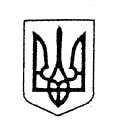 Про затвердження Порядку ведення Переліку органів іноземної сертифікаціїВідповідно до частини четвертої статті 29 Закону України “Про основні принципи та вимоги до органічного виробництва, обігу та маркування органічної продукції”, пункту 9 Положення про Міністерство розвитку економіки, торгівлі та сільського господарства України, затвердженого постановою Кабінету Міністрів України від 20 серпня 2014 року № 459             (зі змінами),НАКАЗУЮ:1. Затвердити Порядок ведення Переліку органів іноземної сертифікації, що додається.2. Департаменту сільського розвитку в установленому законодавством порядку подати цей наказ на державну реєстрацію до Міністерства юстиції України.3. Цей наказ набирає чинності з дня його офіційного опублікування.4. Контроль за виконанням цього наказу покласти на заступника Міністра розвитку економіки, торгівлі та сільського господарства України згідно з розподілом обов’язків.Міністр розвитку економіки, торгівліта сільського господарства України                           Тимофій МИЛОВАНОВзМІНІСТЕРСТВО розвитку економіки, торгівліТА сільського господарства України(Мінекономіки)_______________№ ______Київ